5pcs Garden Hose Connector Set Spray Gun Water Sprayer And Pipe Fittings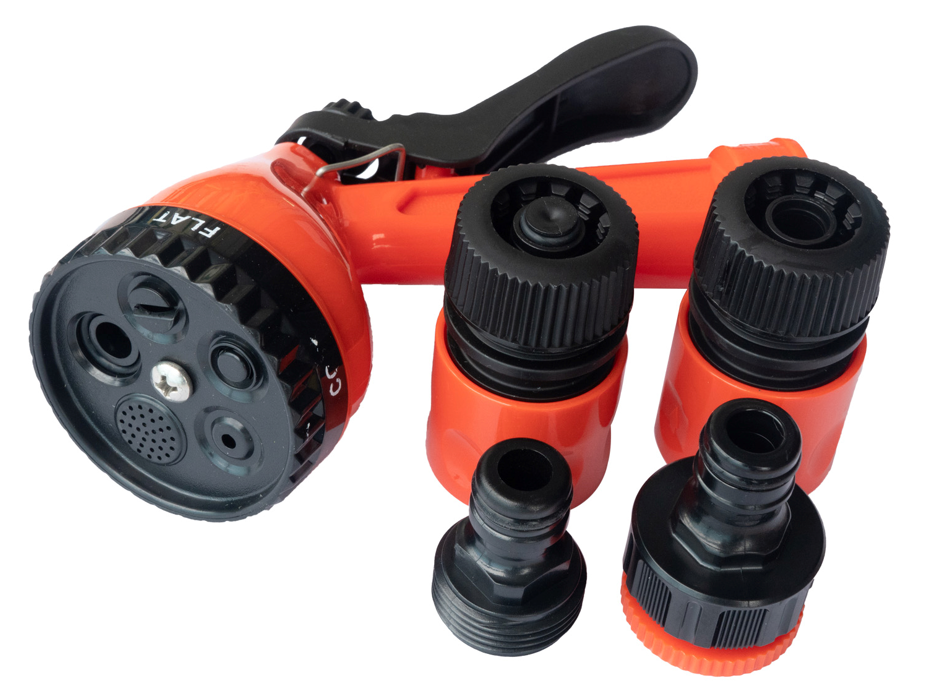 MULTIFUNCTIONAL: This Garden Spray gun has  5 multi-functional watering settings,Prefect for patio, lawn, garden watering and car wash etc.Included in the set:-1pc x 5 dial function Spray gun,                                      1pc x 3/4"~1/2"female tap adaptor,                         1pc 3/4"male adaptor,                                      1pc Hose quick connector 1pc Hose quick connector with stop   Part number: LMS504008Barcode number:8400800041135